http://www.crazykims.vn/grammar.htmMartin’s 16 basic (elementary) grammar lessons of 297.A noun names a person, place, thing, or idea. A naming word. 	Nouns for kidsCount noun, a noun that can form a plural.	Count nounsPossessive nouns are used to indicate ownership.	Possessive nounsPronoun takes the place of a noun.	Pronoun song'Be' Verbs. A verb a state of being.	Be-verbsAction verbs, also called dynamic verbs, express an action, whether it be physical or mental.	Action verbs for kidsAdjectives describe or modify noun.	What is an adjective?Comparative and Superlative Adjectives.	Video Start at 7:10Adverbs modify a verb, an adjective, or another adverb. 	Adverb for children.Tense of a verb tells you when the action happens.	Tenses for childrenProgressive Tense, involves action that is, was, or will be in progress.	Present continuousPerfect continuous tense shows that something started in the past and is continuing at the present time.	Intro video
Never say nothing, if you don’t know, say so. Never answer with one word but with a subject and verb using intransitive verbs, and an object if you have a transitive verb.A subject does something to the object.
Một chủ đề làm một cái gì đó cho đối tượng.
A verb tells what the subject wants to do.
Một động từ cho biết những gì chủ đề muốn làm.
An object is what the subject will do something to or with.
Một đối tượng mà đối tượng sẽ làm một cái gì đó để hoặc với.Only transitive verbs take an object like kick and throw. Kick what?Intransitive (stative) verbs do not take an object like agree, appear, arrive, happen, leave, lie, listen, panic, smile, talk, work, and yell.Why do we learn? Because we want to.How much do you want to learn (motivated are you) on a scale from 1 – 10?Grammar01:	A noun names a person, place, thing, or idea. 	Một danh từ gọi tên một người, địa điểm, sự vật hoặc ý tưởng.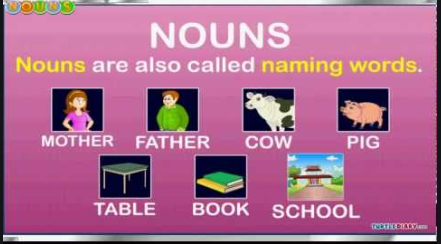 A noun names a person, place, thing, or idea. 
Một danh từ gọi tên một người, địa điểm, sự vật hoặc ý tưởng.
Nouns give names of concrete or abstract things in our lives. For the plural form of most nouns, add s (sierra).bottle – bottlescup – cupspencil – pencilsdesk – deskssticker – stickerswindow – windowsFor nouns that end in ch(CharlieHotel), x(X-ray), s(Sierra), or s sounds, add es(EchoSierra).box – boxeswatch – watchesmoss – mosses		rêubus – busesFor nouns ending in F(Foxtrot) or fe(FoxtrotEcho), change to v(Victor) and add es.wolf – wolveswife – wivesleaf – leaveslife – livesSome nouns have different plural forms.child – childrenwoman – womenman – menmouse - micegoose – geese	ngỗngNouns ending in vowels (nguyên âm) like y(Yankee) or o(Oscar) do not have definite rules.baby – babiestoy – toys	đồ chơikidney – kidneys	thậnpotato – potatoes	memo – memos	ghi nhớstereo – stereos	âm thanh nổiA few nouns have the same singular and plural forms.sheep – sheepdeer – deer	hươu – naiseries – series	loạtspecies – speciesBack to schedule.Videos:Nouns for kids – 1 min
Video With Ganesh – 10 min
All About Nouns | English Grammar For Kids | Periwinkle - YouTube, 25 minutes.On-line tests:What is a noun – 10 Question.
Proper Nouns Quiz 10 Questions
Choose The Common Noun – 8 Questions.Classroom tests: (Not available in on-line mode.)Test 1:
Test 2:
Test 3: